bilan hebdomadaire de comportement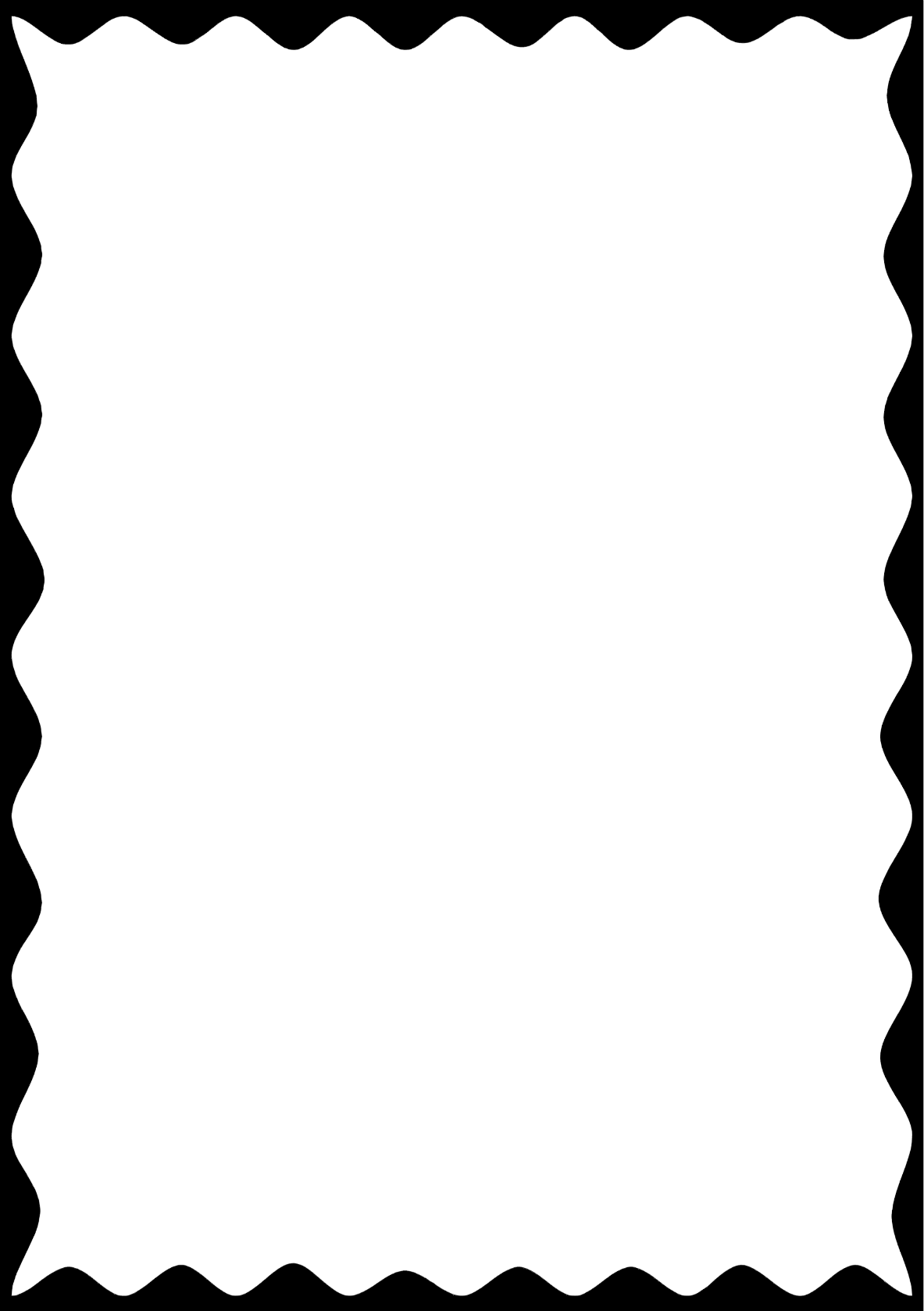 Si le seau est surligné, la règle a été respectée.bilan hebdomadaire de comportementSi le seau est surligné, la règle a été respectée.semaine du…gentillesse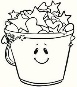 respectcalmeeffortstempsmatérielsignaturesemaine du…gentillesserespectcalmeeffortstempsmatérielsignature